Home LinksThis is Drongan Primary’s ‘Right of the Month’ for November. Please have a look at the article below and if you have some time with your child, learn more about this right together.                                         Right of the Month November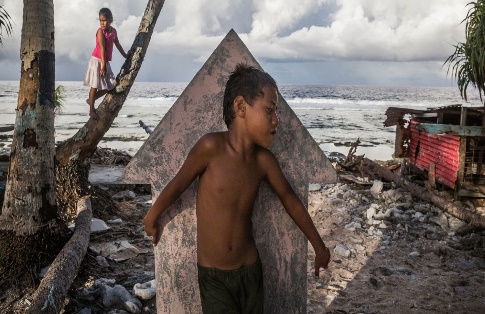 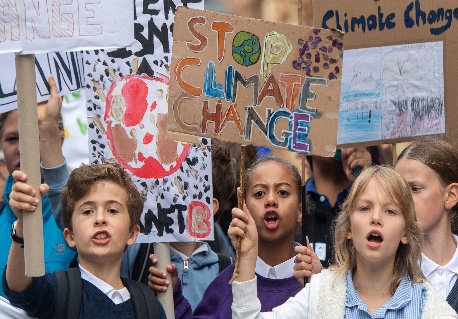 Article 24I have the right to the best health care possible, safe water to drink, nutritious food and a clean and safe environment.Article 13I have the right to find out things and share what I think with othersTo help learn more about these rights, you and your child could:Discuss the importance of having safe water to drink, nutritious food and a clean and safe environment to live. Talk about children in less developed countries (Malawi, Gongo, Burundi) and how these rights might not be available. (video below)Talk about Climate Change how this could affect a child’s right (across the world) to have clean water, nutritious food and a clean and safe environment. *Useful websites for videos and activities related to these rightshttps://www.nationalgeographic.com/family/activities-teach-kids-climate-change/https://climatekids.nasa.gov/menu/make/The Third World - Education Video   